О внесении изменений в постановление администрации Шумерлинского муниципального округа Чувашской Республики от 27.04.2022 № 291 «Об утверждении состава Координационного совета по поддержке и развитию малого и среднего предпринимательства в Шумерлинском муниципальном округе»администрация Шумерлинского муниципального округа п о с т а н о в л я е т:1. Внести в постановление администрации Шумерлинского муниципального округа Чувашской Республики от 27.04.2022 № 291 «Об утверждении состава Координационного совета по поддержке и развитию малого и среднего предпринимательства в Шумерлинском муниципальном округе следующие изменения:1.1. Вывести из состава совета В.В.  Капирова, А.В.  Чугунову.1.2. Ввести в состав совета:- Огородникова С.А. - директора ООО «Традиция вкуса» (по согласованию);- Капитонова Р.Т. - начальника торгового отдела Аликовского РайПо ЧПС (по согласованию).2. Настоящее постановление вступает в силу со дня его подписания.Врио главы администрацииШумерлинского муниципального                                                                     округа Чувашской Республики                                                                              Д.И. ГоловинЧĂВАШ  РЕСПУБЛИКИ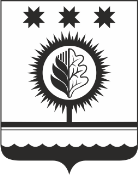 ЧУВАШСКАЯ РЕСПУБЛИКАÇĚМĚРЛЕ МУНИЦИПАЛЛĂОКРУГĔН АДМИНИСТРАЦИЙĚЙЫШĂНУ24.08.2023   609 № Çěмěрле хулиАДМИНИСТРАЦИЯШУМЕРЛИНСКОГО МУНИЦИПАЛЬНОГО ОКРУГА ПОСТАНОВЛЕНИЕ24.08.2023 № 609  г. ШумерляСогласовано:______________А. А. Мостайкин,заместитель главы администрации - начальник отдела сельского хозяйства и экологии______________Н. И. Соланова, начальник отдела экономики, земельных и имущественных отношений_____________Исп.: Сапожникова Т.М.          2-16-41В.Н. Кондратьева, начальник отдела правового обеспечения